Vyúčtování Klubu rodičů 2014/2015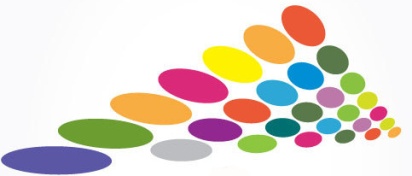 Příjmy: Výdaje: Položky rozpočtu Položky rozpočtu Položky rozpočtuplán skutečnostZůstatek ze školního roku 2013/2014:182 433 Kč 182 433 Kč Příspěvky rodičů ve školním roce 2014/2015:90 000 Kč97 450 Kč Příjem ze "Školního večírku":20 000 Kč19 493 Kč Sponzorské dary:0 Kč0 Kč Dotace z projektů:0 Kč9 490 Kč Příjem z akcí žákovského parlamentu (sběr):   0 Kč0 KčPříjmy SAH:0 Kč19 406 KčÚroky:60 Kč79 Kč Celkem příjmy: 292 493 Kč 328 351 Kč Položky rozpočtuplán skutečnost Startovné a cestovné na soutěže a  olympiády:10 000 Kč 10 118 Kč Akce pořádané školou (odměny, ceny, doprava:   40 000 Kč 26 903 Kč Odměny na konec školního roku:13 000 Kč 12 427 Kč Ročenky pro vycházející žáky:0 Kč 0Kč Podpora školních projektů:74 400 Kč 58 448 Kč Bankovní poplatky:1 300 Kč 1 452 Kč Administrativa:200 Kč 46 Kč Dětské projekty (schvaluje ŽP)10 000 Kč 5 346 Kč Výdaje SAH0 Kč 21 442 Kč Celkem výdaje:  148 900 Kč   136 182 Kč Zůstatek za rok 2014/2015:                                                  192 169 Kč